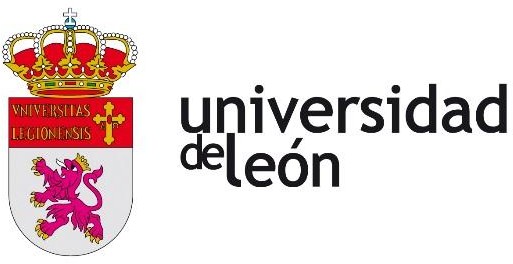 SOLICITUD DE REMISIÓN DEL TÍTULODATOS PERSONALES:EXPONE:Que ha recibido notificación por parte de la Universidad de León en la que se indica que	puede		recoger		el		título		solicitado	y,		habiendo		satisfecho	los derechos de envío del título regulados en el Decreto 1/2019, de 24 de enero de 2019 publicados en BOCYL	el		viernes	25		de	enero	de	2019,	en	el	número	de	cuenta   de	la ESCUELA		/FACULTAD / UNIDAD	DE		POSGRADO			/	DOCTORADO		en		la que solicitó dicho título (adjunta justificante del ingreso).SOLICITA:Que le sea remitido a la Subdelegación de Gobierno en …………………………….................Que le sea remitido a la Embajada/Consulado General Español en ………………………….......En …………………………… , a ………… de ………………….… de ……………….. .Firma del interesado/a* El envío del título se notificará a través de email a la dirección indicada en esta solicitud.Esta solicitud se presentará en la administración del centro / unidad en la que haya solicitado el título.ApellidosNombreDNIDomicilio(calle, número,...)Código Postal y LocalidadProvinciaTeléfonoMóvilEmail *